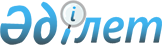 2022 - 2024 жылдарға арналған Черноярка ауылдық округінің бюджеті туралыПавлодар облысы Павлодар аудандық мәслихатының 2021 жылғы 29 желтоқсандағы № 19/100 шешімі.
      Ескерту. 01.01.2022 бастап қолданысқа енгізіледі - осы шешімнің 3-тармағымен.
      Қазақстан Республикасының 2008 жылғы 4 желтоқсандағы Бюджет кодексінің 75-бабы 2-тармағына, Қазақстан Республикасының "Қазақстан Республикасындағы жергілікті мемлекеттік басқару және өзін-өзі басқару туралы" Заңының 6-бабы 1-тармағының 1) тармақшасына сәйкес, Павлодар аудандық мәслихаты ШЕШІМ ҚАБЫЛДАДЫ:
      1. 2022-2024 жылдарға арналған Черноярка ауылдық округінің бюджеті тиісінше 1, 2 және 3 қосымшаларына сәйкес, соның ішінде 2022 жылға келесі көлемдерде бекітілсін: 
      1) кірістер – 107 478 мың теңге, соның ішінде:
      салықтық түсімдер – 9 600 мың теңге;
      салықтық емес түсімдер – 1 000 мың теңге;
      негізгі капиталды сатудан түсетін түсімдер – 5 092 мың теңге;
      трансферттер түсімі – 91 786 мың теңге;
      2) шығындар – 143 803 мың теңге;
      3) таза бюджеттік кредиттеу – нөлге тең;
      4) қаржы активтерімен операциялар бойынша сальдо – нөлге тең;
      5) бюджет тапшылығы (профициті) – - 36 325 мың теңге;
      6) бюджет тапшылығын қаржыландыру (профицитін пайдалану) – 36 325 мың теңге.
      Ескерту. 1-тармақ жаңа редакцияда - Павлодар облысы Павлодар аудандық мәслихатының 25.11.2022 № 31/174 (01.01.2022 бастап қолданысқа енгізіледі) шешімімен.


      2. Черноярка ауылдық округінің бюджетінде аудандық бюджеттен берілетін 2022 жылға арналған субвенция көлемі 52 571 мың теңгеде ескерілсін. 
      3. Осы шешім 2022 жылғы 1 қаңтардан бастап қолданысқа енгізіледі. 2022 жылға арналған Черноярка ауылдық округінің бюджеті туралы (өзгерістермен)
      Ескерту. 1-қосымша жаңа редакцияда - Павлодар облысы Павлодар аудандық мәслихатының 25.11.2022 № 31/174 (01.01.2022 бастап қолданысқа енгізіледі) шешімімен. 2023 жылға арналған Черноярка ауылдық округінің бюджеті туралы 2024 жылға арналған Черноярка ауылдық округінің бюджеті туралы
					© 2012. Қазақстан Республикасы Әділет министрлігінің «Қазақстан Республикасының Заңнама және құқықтық ақпарат институты» ШЖҚ РМК
				
      Павлодар аудандық мәслихатының хатшысы 

В. Гейнц
Павлодар аудандық
мәслихатының 2021 жылғы
29 желтоқсандағы
№ 19/100 шешіміне
1-қосымша
Санаты
Санаты
Санаты
Санаты
Санаты
Сомасы (мың теңге) 
Сыныбы
Сыныбы
Сыныбы
Сыныбы
Сомасы (мың теңге) 
Кіші сыныбы
Кіші сыныбы
Кіші сыныбы
Сомасы (мың теңге) 
Атауы
Атауы
Атауы
1
2
2
3
4
5
1. Кірістер
107 478
1
Салықтық түсімдер
9 600
01
01
Табыс салығы
33
2
Жеке табыс салығы
33
04
04
Меншiкке салынатын салықтар
9 381
1
Мүлiкке салынатын салықтар
493
3
Жер салығы
489
4
Көлiк құралдарына салынатын салық
8 395
5
Бірыңғай жер салығы
4
05
05
Тауарларға, жұмыстарға және қызметтерге салынатын iшкi салықтар
186
3
Табиғи және басқа да ресурстарды пайдаланғаны үшiн түсетiн түсiмдер
186
2
Салықтық емес түсiмдер
1 000
01
01
Мемлекеттік меншіктен түсетін кірістер
1 000
5
Мемлекет меншігіндегі мүлікті жалға беруден түсетін кірістер
1 000
3
Негізгі капиталды сатудан түсетін түсімдер
5 092
03
03
Жердi және материалдық емес активтердi сату
5 092
1
Жерді сату
3 760
2
Материалдық емес активтерді сату
1 332
4
Трансферттердің түсімдері
91 786
02
02
Мемлекеттiк басқарудың жоғары тұрған органдарынан түсетiн трансферттер
91 786
3
Аудандардың (облыстық маңызы бар қаланың) бюджетінен трансферттер
91 786
Функционалдық топ 
Функционалдық топ 
Функционалдық топ 
Функционалдық топ 
Функционалдық топ 
Функционалдық топ 
Функционалдық топ 
Сомасы (мың теңге)
Кіші функция
Кіші функция
Кіші функция
Кіші функция
Кіші функция
Кіші функция
Сомасы (мың теңге)
Бюджеттік бағдарламалардың әкімшісі
Бюджеттік бағдарламалардың әкімшісі
Бюджеттік бағдарламалардың әкімшісі
Бюджеттік бағдарламалардың әкімшісі
Сомасы (мың теңге)
Бағдарлама
Бағдарлама
Сомасы (мың теңге)
Атауы
Сомасы (мың теңге)
1
2
3
3
4
5
5
6
2. Шығындар
2. Шығындар
143 803
01
Жалпы сипаттағы мемлекеттiк қызметтер
Жалпы сипаттағы мемлекеттiк қызметтер
41 204
1
Мемлекеттiк басқарудың жалпы функцияларын орындайтын өкiлдi, атқарушы және басқа органдар
Мемлекеттiк басқарудың жалпы функцияларын орындайтын өкiлдi, атқарушы және басқа органдар
41 204
124
124
Аудандық маңызы бар қала, ауыл, кент, ауылдық округ әкімінің аппараты
Аудандық маңызы бар қала, ауыл, кент, ауылдық округ әкімінің аппараты
41 204
001
Аудандық маңызы бар қала, ауыл, кент, ауылдық округ әкімінің қызметін қамтамасыз ету жөніндегі қызметтер
Аудандық маңызы бар қала, ауыл, кент, ауылдық округ әкімінің қызметін қамтамасыз ету жөніндегі қызметтер
41 204
07
Тұрғын үй-коммуналдық шаруашылық
Тұрғын үй-коммуналдық шаруашылық
9 212
3
Елді-мекендерді көркейту
Елді-мекендерді көркейту
9 212
124
124
Аудандық маңызы бар қала, ауыл, кент, ауылдық округ әкімінің аппараты
Аудандық маңызы бар қала, ауыл, кент, ауылдық округ әкімінің аппараты
9 212
008
Елді мекендердегі көшелерді жарықтандыру
Елді мекендердегі көшелерді жарықтандыру
6 300
009
Елді мекендердің санитариясын қамтамасыз ету
Елді мекендердің санитариясын қамтамасыз ету
1 912
011
Елді мекендерді абаттандыру мен көгалдандыру
Елді мекендерді абаттандыру мен көгалдандыру
1 000
08
Мәдениет, спорт, туризм және ақпараттық кеңістiк
Мәдениет, спорт, туризм және ақпараттық кеңістiк
25 401
1
Мәдениет саласындағы қызмет
Мәдениет саласындағы қызмет
25 401
124
124
Аудандық маңызы бар қала, ауыл, кент, ауылдық округ әкімінің аппараты
Аудандық маңызы бар қала, ауыл, кент, ауылдық округ әкімінің аппараты
25 401
006
Жергілікті деңгейде мәдени-демалыс жұмысын қолдау
Жергілікті деңгейде мәдени-демалыс жұмысын қолдау
25 401
12
Көлiк және коммуникация
Көлiк және коммуникация
33 232
1
Автомобиль көлiгi
Автомобиль көлiгi
33 232
124
124
Аудандық маңызы бар қала, ауыл, кент, ауылдық округ әкімінің аппараты
Аудандық маңызы бар қала, ауыл, кент, ауылдық округ әкімінің аппараты
33 232
013
Аудандық маңызы бар қалаларда, ауылдарда, кенттерде, ауылдық округтерде автомобиль жолдарының жұмыс істеуін қамтамасыз ету
Аудандық маңызы бар қалаларда, ауылдарда, кенттерде, ауылдық округтерде автомобиль жолдарының жұмыс істеуін қамтамасыз ету
1 600
045
Аудандық маңызы бар қалаларда, ауылдарда, кенттерде, ауылдық округтерде автомобиль
Аудандық маңызы бар қалаларда, ауылдарда, кенттерде, ауылдық округтерде автомобиль
31 632
15
Трансферттер
Трансферттер
34 754
1
Трансферттер
Трансферттер
34 754
124
124
Аудандық маңызы бар қала, ауыл, кент, ауылдық округ әкімінің аппараты
Аудандық маңызы бар қала, ауыл, кент, ауылдық округ әкімінің аппараты
34 754
044
Қазақстан Республикасы Ұлттық қорынан берілетін нысаналы трансферт есебінен республикалық бюджеттен бөлінген пайдаланылмаған (толық пайдаланылмаған) нысаналы трансферттердің сомаларын қайтару
Қазақстан Республикасы Ұлттық қорынан берілетін нысаналы трансферт есебінен республикалық бюджеттен бөлінген пайдаланылмаған (толық пайдаланылмаған) нысаналы трансферттердің сомаларын қайтару
34 183
048
Пайдаланылмаған (толық пайдаланылмаған) мақсатты трансферттерді қайтару
Пайдаланылмаған (толық пайдаланылмаған) мақсатты трансферттерді қайтару
571
3.Таза бюджеттік кредиттеу
3.Таза бюджеттік кредиттеу
0
4. Қаржы активтері мен операциялар бойынша сальдо
4. Қаржы активтері мен операциялар бойынша сальдо
0
5. Бюджет тапшылығы (профицитi)
5. Бюджет тапшылығы (профицитi)
- 36 325
6. Бюджет тапшылығын қаржыландыру (профицитін пайдалану)
6. Бюджет тапшылығын қаржыландыру (профицитін пайдалану)
36 325
8
Бюджет қаражатының пайдаланылатын қалдықтары
Бюджет қаражатының пайдаланылатын қалдықтары
36 325
01
Бюджет қаражаты қалдықтары
Бюджет қаражаты қалдықтары
36 325
1
1
Бюджет қаражатының бос қалдықтары
Бюджет қаражатының бос қалдықтары
36 325
01
Бюджет қаражатының бос қалдықтары
Бюджет қаражатының бос қалдықтары
36 325Павлодар аудандық
мәслихатының 2021 жылғы
29 желтоқсандағы
№ 19/100 шешіміне
2-қосымша
Санаты
Санаты
Санаты
Санаты
Сомасы (мың теңге) 
Сыныбы
Сыныбы
Сыныбы
Сомасы (мың теңге) 
Кіші сыныбы
Кіші сыныбы
Сомасы (мың теңге) 
Атауы
Сомасы (мың теңге) 
1
2
3
4
5
1. Кірістер
75 051
1
Салықтық түсімдер
17 873
01
Табыс салығы
6 102
2
Жеке табыс салығы
6 102
04
Меншiкке салынатын салықтар
10 226
1
Мүлiкке салынатын салықтар 
413
3
Жер салығы
868
4
Көлiк құралдарына салынатын салық
8 945
05
Тауарларға, жұмыстарға және қызметтерге салынатын iшкi салықтар
1 545
3
Табиғи және басқа да ресурстарды пайдаланғаны үшiн түсетiн түсiмдер
1 545
2
Салықтық емес түсiмдер
510
01
Мемлекеттік меншіктен түсетін кірістер
510
5
Мемлекет меншігіндегі мүлікті жалға беруден түсетін кірістер
510
3
Негізгі капиталды сатудан түсетін түсімдер
542
03
Жердi және материалдық емес активтердi сату
542
1
Жерді сату
271
2
Материалдық емес активтерді сату
271
4
Трансферттердің түсімдері 
56 126
02
Мемлекеттiк басқарудың жоғары тұрған органдарынан түсетiн трансферттер
56 126
3
Аудандардың (облыстық маңызы бар қаланың) бюджетінен трансферттер
56 126
Функционалдық топ 
Функционалдық топ 
Функционалдық топ 
Функционалдық топ 
Функционалдық топ 
Сомасы (мың теңге)
Кіші функция
Кіші функция
Кіші функция
Кіші функция
Сомасы (мың теңге)
Бюджеттік бағдарламалардың әкімшісі
Бюджеттік бағдарламалардың әкімшісі
Бюджеттік бағдарламалардың әкімшісі
Сомасы (мың теңге)
Бағдарлама
Бағдарлама
Сомасы (мың теңге)
Атауы
Сомасы (мың теңге)
1
2
3
4
5
6
2. Шығындар
75 051
01
Жалпы сипаттағы мемлекеттiк қызметтер 
43 951
1
Мемлекеттiк басқарудың жалпы функцияларын орындайтын өкiлдi, атқарушы және басқа органдар
43 951
124
Аудандық маңызы бар қала, ауыл, кент, ауылдық округ әкімінің аппараты
43 951
001
Аудандық маңызы бар қала, ауыл, кент, ауылдық округ әкімінің қызметін қамтамасыз ету жөніндегі қызметтер
43 951
07
Тұрғын үй-коммуналдық шаруашылық
9 100
3
Елді-мекендерді көркейту
9 100
124
Аудандық маңызы бар қала, ауыл, кент, ауылдық округ әкімінің аппараты
9 100
008
Елді мекендердегі көшелерді жарықтандыру
5 000
009
Елді мекендердің санитариясын қамтамасыз ету
2 000
010
Жерлеу орындарын ұстау және туыстары жоқ адамдарды жерлеу
100
011
Елді мекендерді абаттандыру мен көгалдандыру
2 000
08
Мәдениет, спорт, туризм және ақпараттық кеңістiк
20 000
1
Мәдениет саласындағы қызмет
20 000
124
Аудандық маңызы бар қала, ауыл, кент, ауылдық округ әкімінің аппараты
20 000
006
Жергілікті деңгейде мәдени-демалыс жұмысын қолдау
20 000
12
Көлiк және коммуникация
2 000
1
Автомобиль көлiгi
2 000
124
Аудандық маңызы бар қала, ауыл, кент, ауылдық округ әкімінің аппараты
2 000
013
Аудандық маңызы бар қалаларда, ауылдарда, кенттерде, ауылдық округтерде автомобиль жолдарының жұмыс істеуін қамтамасыз ету
2 000
3.Таза бюджеттік кредиттеу
0
4. Қаржы активтерімен операциялар бойынша сальдо
0
5. Бюджет тапшылығы (профицитi)
0
6. Бюджет тапшылығын қаржыландыру (профицитін пайдалану)
0Павлодар аудандық
мәслихатының 2021 жылғы
29 желтоқсандағы
№ 19/100 шешіміне
3-қосымша
Санаты
Санаты
Санаты
Санаты
Сомасы (мың теңге) 
Сыныбы
Сыныбы
Сыныбы
Сомасы (мың теңге) 
Кіші сыныбы
Кіші сыныбы
Сомасы (мың теңге) 
Атауы
Сомасы (мың теңге) 
1
2
3
4
5
1. Кірістер
77 712
1
Салықтық түсімдер
18 742
01
Табыс салығы
6 407
2
Жеке табыс салығы
6 407
04
Меншiкке салынатын салықтар
10 728
1
Мүлiкке салынатын салықтар 
433
3
Жер салығы
903
4
Көлiк құралдарына салынатын салық
9 392
05
Тауарларға, жұмыстарға және қызметтерге салынатын iшкi салықтар
1 607
3
Табиғи және басқа да ресурстарды пайдаланғаны үшiн түсетiн түсiмдер
1 607
2
Салықтық емес түсiмдер
753
01
Мемлекеттік меншіктен түсетін кірістер
753
5
Мемлекет меншігіндегі мүлікті жалға беруден түсетін кірістер
753
3
Негізгі капиталды сатудан түсетін түсімдер
570
03
Жердi және материалдық емес активтердi сату
570
1
Жерді сату
285
2
Материалдық емес активтерді сату
285
4
Трансферттердің түсімдері 
57 647
02
Мемлекеттiк басқарудың жоғары тұрған органдарынан түсетiн трансферттер
57 647
3
Аудандардың (облыстық маңызы бар қаланың) бюджетінен трансферттер
57 647
Функционалдық топ 
Функционалдық топ 
Функционалдық топ 
Функционалдық топ 
Функционалдық топ 
Сомасы (мың теңге)
Кіші функция
Кіші функция
Кіші функция
Кіші функция
Сомасы (мың теңге)
Бюджеттік бағдарламалардың әкімшісі
Бюджеттік бағдарламалардың әкімшісі
Бюджеттік бағдарламалардың әкімшісі
Сомасы (мың теңге)
Бағдарлама
Бағдарлама
Сомасы (мың теңге)
Атауы
Сомасы (мың теңге)
1
2
3
4
5
6
2. Шығындар
77 712
01
Жалпы сипаттағы мемлекеттiк қызметтер 
46 612
1
Мемлекеттiк басқарудың жалпы функцияларын орындайтын өкiлдi, атқарушы және басқа органдар
46 612
124
Аудандық маңызы бар қала, ауыл, кент, ауылдық округ әкімінің аппараты
46 612
001
Аудандық маңызы бар қала, ауыл, кент, ауылдық округ әкімінің қызметін қамтамасыз ету жөніндегі қызметтер
46 612
07
Тұрғын үй-коммуналдық шаруашылық
9 100
3
Елді-мекендерді көркейту
9 100
124
Аудандық маңызы бар қала, ауыл, кент, ауылдық округ әкімінің аппараты
9 100
008
Елді мекендердегі көшелерді жарықтандыру
5 000
009
Елді мекендердің санитариясын қамтамасыз ету
2 000
010
Жерлеу орындарын ұстау және туыстары жоқ адамдарды жерлеу
100
011
Елді мекендерді абаттандыру мен көгалдандыру
2 000
08
Мәдениет, спорт, туризм және ақпараттық кеңістiк
20 000
1
Мәдениет саласындағы қызмет
20 000
124
Аудандық маңызы бар қала, ауыл, кент, ауылдық округ әкімінің аппараты
20 000
006
Жергілікті деңгейде мәдени-демалыс жұмысын қолдау
20 000
12
Көлiк және коммуникация
2 000
1
Автомобиль көлiгi
2 000
124
Аудандық маңызы бар қала, ауыл, кент, ауылдық округ әкімінің аппараты
2 000
013
Аудандық маңызы бар қалаларда, ауылдарда, кенттерде, ауылдық округтерде автомобиль жолдарының жұмыс істеуін қамтамасыз ету
2 000
3.Таза бюджеттік кредиттеу
0
4. Қаржы активтерімен операциялар бойынша сальдо
0
5. Бюджет тапшылығы (профицитi)
0
6. Бюджет тапшылығын қаржыландыру (профицитін пайдалану)
0